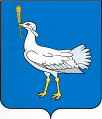  РОССИЙСКАЯ ФЕДЕРАЦИЯМУНИЦИПАЛЬНЫЙ  РАЙОН     БОЛЬШЕГЛУШИЦКИЙ   САМАРСКОЙ  ОБЛАСТИ        АДМИНИСТРАЦИЯ    СЕЛЬСКОГО  ПОСЕЛЕНИЯ      БОЛЬШАЯ ДЕРГУНОВКА______________________________    ПОСТАНОВЛЕНИЕ   от  12 мая  2009 г. №13«Об утверждении Положения о порядке и размерах выплаты материальной помощи рабочим и служащим, занимающих должности (профессии), не отнесенные к муниципальным должностям  муниципальной службы, и осуществляющих техническое обеспечение деятельности администрации сельского поселения Большая Дергуновка муниципального района Большеглушицкий Самарской области»В соответствии с постановлением главы сельского поселения Большая Дергуновка муниципального района Большеглушицкий Самарской области №2 от 15 января 2009 года «Об утверждении Положения о денежном содержании рабочих и служащих, занимающих должности (профессии), не отнесенные к муниципальным должностям  муниципальной службы, и осуществляющих техническое обеспечение деятельности администрации сельского поселения Большая Дергуновка муниципального района Большеглушицкий Самарской области», ПОСТАНОВЛЯЮ:Утвердить Положение о порядке и размерах выплаты материальной помощи рабочим и служащим, занимающих должности (профессии), не отнесенные к муниципальным должностям  муниципальной службы, и осуществляющих техническое обеспечение деятельности администрации сельского поселения Большая Дергуновка муниципального района Большеглушицкий Самарской области (далее - Положение) с 01 января 2009 года (приложение).Настоящее постановление обнародовать в сельском поселении Большая Дергуновка муниципального района Большеглушицкий Самарской области.Данное постановление распространяется на правоотношения, возникшие с 01 января 2009 г.Глава сельского поселения Большая Дергуновкамуниципального района БольшеглушицкийСамарской области                                                                                В.И. ДыхноПриложение к постановлениюГлавы сельского поселения Большая Дергуновкамуниципального района БольшеглушицкийСамарской области № 13 от 12 мая2009г.ПОЛОЖЕНИЕо порядке и размерах выплатыматериальной помощи рабочим и служащим, занимающих должности (профессии), не отнесенные к муниципальным должностям  муниципальной службы, и осуществляющих техническое обеспечение деятельности администрации сельского поселения Большая Дергуновка муниципального района Большеглушицкий Самарской области.Материальная помощь выплачивается в пределах утвержденного фонда оплаты труда рабочих и служащих, занимающих должности (профессии), не отнесенные к муниципальным должностям  муниципальной службы, и осуществляющих техническое обеспечение деятельности администрации сельского поселения Большая Дергуновка муниципального района Большеглушицкий Самарской области (далее – служащие).Основанием для рассмотрения вопроса о выплате материальной помощи является заявление служащего.Выплата материальной помощи служащим производится в размере до 2 (двух) должностных окладов в год по замещаемой должности.Выплата материальной помощи служащему, проработавшему не полный календарный год (в связи с переводом на другую работу, уходом на пенсию, уволенным по сокращению штатов или по собственному желанию, уходом в отпуск по беременности родам и по другим уважительным причинам) производится за фактически отработанное в отчетном периоде время.В случае смерти служащих, членам его семьи (супруг, дети, родители) выплачивается материальная помощь, не полученная им в год смерти.Решение о выплате материальной помощи, в случае, указанном в настоящем пункте, и ее размере принимается главой сельского поселения Большая Дергуновка муниципального района Большеглушицкий Самарской области на основании заявления одного из членов семьи, оплачивающего похороны, при предъявлении копии свидетельства о смерти и оформляется соответствующим распоряжением главы сельского поселения Большая Дергуновка муниципального района Большеглушицкий Самарской области.В пределах утвержденного фонда оплаты труда материальная помощь служащим может выплачиваться в связи с тяжелым материальным положением служащего, рождением ребенка, смертью близких родственников (родителей, детей, супруга), утратой личного имущества в результате пожара или стихийного бедствия, потребностью в лечении или восстановлении здоровья в связи с болезнью (травмой), несчастным случаем, аварией или в иных случаях.Решение о выплате материальной помощи, в случае, указанном в настоящем пункте, и ее размере принимается главой сельского поселения Большая Дергуновка муниципального района Большеглушицкий Самарской области по заявлению служащего и оформляется соответствующим распоряжением главы сельского поселения Большая Дергуновка муниципального района Большеглушицкий Самарской области.Если служащим материальная помощь уже была выплачена в текущем году, то выплаченная материальная помощь удержанию не подлежит.На служащих – совместителей, на которых  возложены соответствующие обязанности временно отсутствующего муниципальных служащих (в связи с переводом на другую работу, уходом на пенсию, уволенным по сокращению штатов или по собственному желанию, уходом в отпуск по беременности и родам, и по другим уважительным причинам), настоящее Положение о порядке и размерах выплаты материальной помощи служащим не распространяется.